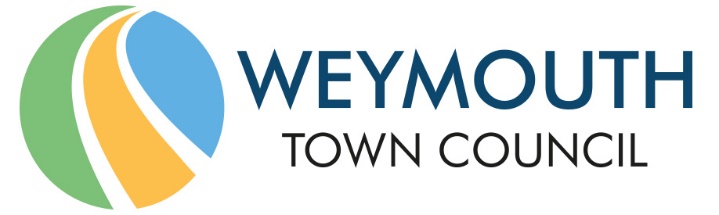 Council Offices, Commercial Road, Weymouth, Dorset, DT4 8NG01305 239839 - office@weymouthtowncouncil.gov.ukMinutes of meetingMEETING:			Full CouncilDATE & TIME:		Wednesday 11th May 2022 at 7.00 pmPLACE:			Council Offices, Commercial Road, Weymouth, DT4 8NGPresent:			Colin Huckle 		Graham Lambert	Oz KanjiTia Roos		Graham Winter	Alex Fuhrmann	Peter Dickenson	Michael Frost	Kevin BrookesARHarrisGill Taylor	           Jon Orrell		Richard Nickinson	Ryan Hope		Mark Tewkesbury	Cllr HamiltonHoward Legg		Kate Wheller		Luke WakelingKen Whatley		Ann Weaving 	Christine JamesJan Bergman		Apologies:			David Gray		David Harris		Pete Barrow				Tim Young		David NorthamOfficers:			Jane Biscombe (Town Clerk)				Ian Milne (Deputy Town Clerk)				Charmaine Denny (Assistant Town Clerk)Niki Ayles (Democratic Officer)Members of the public and press: There were 8 members of the public in attendance.C0372Election of Chairman (Mayor)Resolved:Proposer: Cllr Huckle          Seconder: Cllr TewkesburyCllr Weaving was elected unopposed.Cllr Huckle and Cllr Weaving left the Council Chamber momentarily in order to exchange the chain of office. On return to the Council Chamber, Cllr Weaving read the following statement. “I, Ann Weaving, having been elected to the office of Chairman of Weymouth Town Council declare that I take that office upon myself and will duly and faithfully fulfil the duties of it according to the best of my judgement and ability. I undertake to observe the code as to the conduct which is expected of members of Weymouth Town Council.”C0373Election of Deputy Chairman (Deputy Mayor)Resolved:Proposer: Cllr Fuhrmann          Seconder: Cllr WakelingCllr Roos was elected unopposed.Cllr Roos read the following statement. “I, Tia Roos, having been elected to the office of Deputy Chairman of Weymouth Town Council declare that I take that office upon myself and will duly and faithfully fulfil the duties of it according to the best of my judgement and ability. I undertake to observe the code as to the conduct which is expected of members of Weymouth Town Council.”C0374C0375C0376Election of LeaderCllr Hope nominated Cllr Harris for the role of Leader of Weymouth Town Council. There were no further nominations.Resolved:Proposer: Cllr Hope          Seconder: Cllr JamesCllr Harris was elected unopposed.Election of Deputy LeaderCllr Wakeling nominated Cllr Wheller for the role of Deputy Leader of Weymouth Town Council. There were no further nominations.Resolved:Proposer: Cllr Wakeling     Seconder: Cllr Fuhrmann Cllr Wheller was elected unopposed.Apologies for AbsenceResolved:Proposer: Cllr Tewkesbury        Seconder: Cllr JamesMembers voted unanimously in favour to approve apologies from Cllr Harris, Cllr Young, Cllr Gray, Cllr Northam and Cllr Barrow.C0377Declarations of InterestCllr Hope, Cllr Wheller, Cllr Orrell, Cllr Taylor and Cllr Legg, declared and interest in Item 16, Community Governance Review consultation from Dorset Council, as a Member of Dorset Council, and stated that they would not take part in the vote.C0378C0379C0380C0381C0382C0383C0384C0385C0386C0387C0388C0389C0390Minutes of last meetingResolved:Proposer: Cllr Wheller             Seconder: Cllr HopeMembers voted unanimously in favour to agree the minutes of the last meeting held on 16th March 2022 as a true and accurate record.Councillors Questions and StatementsCost of Living CrisisCllr Hamilton highlighted the current cost of living crisis being faced by many Weymouth residents and asked for clarification regarding how Weymouth Town Council can support them. Cllr Roos responded that there are many organisations and charities doing their best to find ways around, or extra financial support for people. Unfortunately, there is not a lot of support regarding the cost of energy. Support will be provided by Dorset Council but this is reliant on receipt of government money. Residents are urged to reach out to the Citizens Advice Bureau and other groups who might be able to offer grants.Safety Signage by the Rock GroyneCllr James requested an update from DC regarding safety signage by the rock groyne as there are a lot of children climbing on the rocks.Jane Biscombe responded that she has been in contact with Will Holmes, Resort Manager, regarding the signage by the rock groyne. Anyone attending the meeting or watching via Facebook are urged not to climb on the rocks. Officers are exploring additional signage, including pictorial signage. Parking Machines in WeymouthCllr James highlighted the current issues regarding the parking machines in Weymouth and requested an update from DC regarding the current situation and the machines not working.Jane Biscombe responded that Officers are aware of the ongoing issues regarding parking, and anyone experiencing any problems is urged to complain to Dorset Council. In addition, she will contact Senior Managers at Dorset Council tomorrow morning asking them to investigate the issues as a matter of urgency, and any updates will be shared with Councillors.Platinum JubileeCllr Huckle reported that he has been contacted by a resident who feels that Weymouth Town Council should acknowledge Queen Elizabeth II’s tenure of 70 years, possibly with a statue or the renaming of New Bond Street as “Queen Elizabeth Square”. Local residents may wish to contact DC to find out how this is done.Town Mayor’s AnnouncementsCllr Huckle provided a verbal report regarding his Mayoral year and wished to thank his Deputy Mayor, Cllr Ann Weaving, for supporting him in the last year, as well as his Chaplain, Reverend Geoffrey Carey, and his Mayoress and wife, Marian Huckle.Cllr Huckle’s last official engagement as Mayor would be the Mayor’s Community Picnic on Sunday 15th May at Lodmoor Country Park, where he would present the Mayor’s Community Award to the following recipients:Dawn SewellJim HallsHali-Rae GreenWeymouth & Portland Marine Litter Project (Dave Taylor & Jane Fuhrmann)Des Lochrie and Cycling without Age VolunteersBob FordJames Knott-FanceyReverend Carey then said a few words and took a short verse from the book of Psalms.Cllr Nickinson requested that a vote of thanks for Cllr Huckle’s year of mayoral service be recorded in the minutes.Public QuestionsA member of the public raised concerns regarding the traffic issues being experienced in Weymouth and the way in which they perceive Weymouth to be treated by Dorset Council. Jane Biscombe urged the member of the public to contact their unitary Councillors with any concerns. Committee Minutes and Recommendations from other CommitteesThe agenda does not have any recommendations from additional Committees. The committee minutes are listed in the agenda and available on WTC website.Members noted the item.Nomination to CommitteesJane Biscombe introduced the item and suggested that Members agree the proposed membership of the HR, Appeals, Planning and Licensing, and Services Committees en bloc. Resolved:Proposer: Cllr Hope          Seconder: Cllr WakelingMembers voted unanimously in favour of agreeing the membership of the HR, Appeals, Planning and Licensing, and Services Committees, as detailed in Appendix A.Members of the HR Committee and Services Committee then elected their Chairs as these would automatically become members of the Finance and Governance Committee.Resolved:Proposer: Cllr Hope           Seconder: Cllr RoosMembers of the HR Committee voted unanimously in favour of electing Cllr Wheller Chair of the HR Committee. Resolved:Proposer: Cllr Taylor            Seconder: Cllr FuhrmannMembers of the Services Committee voted unanimously in favour of electing Cllr Hope Chair of the Services Committee.As there are two independent seats on Finance and Governance, one of which had been taken by Cllr Wheller as Chair of the HR Committee. Cllr Wakeling proposed that he substitute Cllr Wheller for himself in these nominations.Resolved:Proposer: Cllr Wakeling         Seconder: Cllr Cllr FuhrmannMembers voted unanimously in favour of Cllr Wakeling substituting Cllr Wheller for himself on the Finance and Governance Committee.Resolved:Proposer: Cllr Huckle             Seconder : Cllr WakelingMembers voted unanimously in favour of agreeing the Finance and Governance Committee membership as amended.Members of the Finance and Governance Committee then elected the Chair of that Committee.Resolved:Proposer: Cllr Hope               Seconder: Cllr LeggMembers of the Finance and Governance Committee voted unanimously in favour of electing Cllr Gray Chair of the Finance and Governance Committee.Members of the Appeals Committee elected the Chair of that Committee.Resolved:Proposer: Cllr Kanji            Seconder: Cllr WeavingMembers of the Appeals Committee voted unanimously in favour of electing Cllr Legg Chair of the Appeals Committee. With regards to the Planning and Licensing Committee, it was highlighted that the proposed membership was incorrect and that Cllr Bergman should sit on the Committee rather than Cllr Brookes. Unfortunately, the vote regarding Committee membership had already taken place and could not be changed. However, this will be taken to the next Full Council meeting.Members of the Planning and Licensing Committee elected their Chair.Resolved:Proposer: Cllr Brookes       Seconder: Cllr JamesMembers of the Planning and Licensing Committee voted unanimously in favour of electing Cllr Dickenson Chair of the Planning and Licensing Committee.Nomination to Champion RolesJane Biscombe introduced the item. Cllr Fuhrmann did not support the Champion roles as he did not know what it brought to the Council, and proposed that no Champion roles be approved this evening and it come back to a future meeting to debate the removal of Champion roles from Standing Orders. This was seconded by Cllr Hope in order that it could be debated and voted on.Resolved: Proposer: Cllr Fuhrmann         Seconder: Cllr HopeMembers voted by a minority of 2 in favour, with 20 against and no abstentions, to not approve the Champion roles this evening and for it to come back to a future Full Council meeting to debate the removal of the Champion roles from Standing Orders.Therefore, the motion was defeated.Resolved:Proposer: Cllr Wakeling           Seconder: Cllr TewkesburyMembers voted in favour of the Council retaining the same two Champion roles as last year.Resolved:Proposer: Cllr Hope                 Seconder: Cllr Fuhrmann Members voted unanimously in favour of agreeing Cllr Taylor as Community Champion.Resolved:Proposer: Cllr Nickinson           Seconder: Cllr BrookesMembers voted unanimously in favour of agreeing Cllr James as Armed Forces Champion.Nominations to outside bodiesJane Biscombe introduced the item. Resolved:Proposer: Cllr Roos                Seconder: Cllr WhellerMembers voted unanimously in favour of nominating Cllr Huckle and Cllr Harris to DAPTC, with Cllr Brooke acting as substitute if neither could attend meetings.Resolved:Proposer: Cllr Orrell              Seconder: Cllr FuhrmannMembers voted unanimously in favour of nominating Cllr Huckle to the Harbour Consultative Group.Cllr Fuhrmann left the Chamber briefly and did not take part in the next vote.Resolved:Proposer: Cllr Lambert         Seconder: Cllr LeggMembers voted by a majority in favour of nominating Cllr Orrell to the We Are Weymouth Ltd Board (Weymouth BID).Resolved:Proposer: Cllr Orrell              Seconder: Cllr WakelingMembers voted unanimously in favour of nominating Cllr Huckle and Cllr Lambert as Trustees on the JRE Charity Trust Board.Resolved:Proposer: Cllr Lambert           Seconder: Cllr WinterMembers voted unanimously in favour of nominating Cllr Northam to the role of Rights of Way Liaison Officer.Resolved:Proposer: Cllr Wheller           Seconder: Cllr JamesMembers voted unanimously in favour of nominating Cllr Fuhrmann to the role of Vice-President of the Holzwickede Society.Confirmation of working group membershipJane Biscombe introduced the item. Cllr Whatley had been attending Climate and Ecological Emergency (CEE) group meetings as a guest but wished to join the group officially. Resolved:Proposer: Cllr Fuhrmann         Seconder: Cllr RoosMembers voted unanimously in favour of Cllr Whatley joining the CEE group officially. Resolved:Proposer: Cllr Wheller            Seconder: Cllr FrostMembers voted unanimously in favour of agreeing working group membership for 22/23 as amended. Community Governance consultation from DCJane Biscombe introduced the item and informed Councillors that eight members of Weymouth Town Council are also Dorset Council councillors. This item is to agree representations to Dorset Council about what the outcome of the CGR should be for Weymouth. Later in the process those who are members of Dorset Council will make the final decision about the CGR for the whole of Dorset. The Tonw Clerk had consulted the Monitoring Officer who advised that subject to the eight dual hatted councillors confirming that whatever decision they made tonight they would approach the later decision to be made at Dorset Council with an open mind then it is reasonable for dual-hatters to take part fully and to vote at both councils. In particular the Monitoring Officer advised that when Councillors come to make the final decision at Dorset Council it is both understandable and lawful that they should be predisposed to a particular outcome for Weymouth provided that they go into the meeting willing to consider all of the representations made to Dorset Council and without an unchangeable predetermined view. If Councillors were able to reassure the Town Clerk that they were willing to go ahead on that basis then this removes any obstacle to Councillors taking part at both councils.Cllr Wakeling then presented the report. Cllr Weaving left the Chamber briefly during this item.Resolved:Proposer: Cllr Fuhrmann          Seconder: Cllr FrostMembers voted by a majority of 10 in favour, with 3 against and 8 abstentions, to agree the annex to this report as well as Proposal 1 as the response from Weymouth Town Council to Dorset Council’s Community Governance Review.Cllr Wakeling was thanked for his efforts in putting together WTC’s response. Delegation to the Services CommitteeJane Biscombe introduced the item.Resolved:Proposer: Cllr Huckle          Seconder: Cllr HopeMembers voted unanimously in favour to agree that the Services Committee be asked to determine which projects will be put forward by Weymouth Town Council for Dorset Council CIL funding.All Members are invited to attend the Services Committee to give their thoughts.Delegation to the Finance and Governance CommitteeJane Biscombe introduced the item. Members voiced concerns regarding DC putting new things in place and then asking WTC to take on maintenance and insurance after installation has taken place.Resolved:Proposer: Cllr Nickinson        Seconder: Cllr HopeMembers voted unanimously in favour to agree that the Finance and Governance Committee be asked to determine the Council’s level of involvement with the six interpretation boards for the Station Gateway Project.Cllr Frost left the Chamber briefing during this item.Information ItemsFerry UpdateJan Bergman provided a verbal update. Cllr Bergman and Cllr Huckle have been meeting with the Chief Executive of a ferry company and having constructive discussions over the last few months. Latterly, Dorset Council and the Town Clerk have been involved in meetings. The next meeting will be held at 11am on Thursday 19th May, and a further update will be provided following that meeting. Cllr Hope asked for reassurance that elected Members from DC, in particular, the Cabinet Member for Transport, are willing to engage in discussions as he does not want WTC to be accused of holding up any development of the peninsula site, and wants to be confident that DC is as serious about this opportunity as Cllr Bergman, Cllr Huckle and Cllr Winter, who has also been involved in discussions.Details of the forthcoming meeting will be sent to Cllr Winter.Actions from previous meetingsThe action from 16th February 2022 is now complete.Resolved:Members noted the information items.The meeting concluded at 8.50pm.